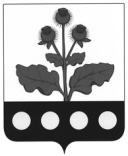 АДМИНИСТРАЦИЯ БУТЫРСКОГО СЕЛЬСКОГО ПОСЕЛЕНИЯ РЕПЬЕВСКОГО МУНИЦИПАЛЬНОГО РАЙОНА ВОРОНЕЖСКОЙ ОБЛАСТИПОСТАНОВЛЕНИЕ«21» февраля 2019 г. №10с. БутыркиВ соответствии решением Совета народных депутатов Бутырского сельского поселения от 20.05.2014 №126 «Об утверждении Положения об организации и осуществлении территориального общественного самоуправления в Бутырском сельском поселении Репьевского муниципального района Воронежской области» администрация Бутырского сельского поселения Репьевского муниципального района Воронежской области постановляет:1. Зарегистрировать Устав территориального общественного самоуправления «Первомайская община» (далее – ТОС).2. Внести в реестр уставов ТОС в Бутырском сельском поселении Репьевского муниципального района Воронежской области соответствующую запись.3. Выдать уполномоченному представителю свидетельство о регистрации устава ТОС «Первомайская община».4. Контроль за исполнением настоящего постановления оставляю за собой.О регистрации Устава ТОС «Первомайская община»Глава сельского поселенияК.М. Дмитрук